2020-2021 EĞİTİM-ÖĞRETİM YILI BAHAR YARIYILI MERKEZİ YERLEŞTİRME PUANINA GÖRE YATAY GEÇİŞ BAŞVURU SONUÇLARIBAŞVURUSU KABUL EDİLEN ÖĞRENCİLER İnşaat Mühendisliği Bölümü, Normal Öğretim / İkinci ÖğretimBilgisayar  Mühendisliği Bölümü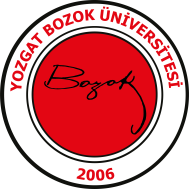 T.C.YOZGAT BOZOK ÜNİVERSİTESİ Mühendislik-Mimarlık Fakültesi DekanlığıS.N.ADI SOYADIGELDİĞİ ÜNİVERSİTEGELDİĞİ BÖLÜM PROGRAMÖĞRENCİNİNYERLEŞTİRMEPUANI VE YILIGEÇTİĞİ/GEÇMEK İSTEDİĞİ BÖLÜMPROGRAMFAKÜLTEMİZE AİT TABAN PUAN VE YILISONUÇ1Hüseyin YUMRUKAYAGazi Üniversitesiİnşaat Mühendisliği (Mühendislik Tam.)64,50044/2019 ALESİnşaat Mühendisliği (Mühendislik Tam.)51,36547/2019ALESKABULS.N.ADI SOYADIGELDİĞİ ÜNİVERSİTEGELDİĞİ BÖLÜM PROGRAMÖĞRENCİNİNYERLEŞTİRMEPUANI VE YILIGEÇTİĞİ/GEÇMEK İSTEDİĞİ BÖLÜMPROGRAMFAKÜLTEMİZE AİT TABAN PUAN VE YILISONUÇ1Nafiz HANSelçuk ÜniversitesiBilgisayar Mühendisliği (İ.Ö.)358,74505/2020 YKSBilgisayar Mühendisliği295,19018/2020YKSKABUL